Custer County Library BoardMinutesAugust 18, 2021						     		Custer County Library The Custer County Library Board of Trustees met at 1:00 p.m. on Wednesday, August 18th at the Custer Library.  Persons in attendance were Library Director Doris Ann Mertz and Trustees David Sutton, Renée Starr, and Seyward Rittberger.  Seyward chaired the meeting and called it to order at 1:03 p.m.AGENDA CHANGES/CORRECTIONS MINUTESJuly 21st Board Minutes:  Renée made a motion to approve the July 21st minutes. David seconded the motion. The motion carried.  TREASURER REPORT:  GENERAL CHECKING:  		$16,795.92 as of 08/16/21	COUNTY SPREADSHEET:  	Balance $119,787.78 with 54.13% expendedLIBRARIAN REPORT:    Foundation - The Foundation met on August 5th at the library.  They are planning an Open House at the library on September 22nd from 3 – 6 p.m.  They will offer refreshments, tours of the addition, and the opportunity to sign-up for library cards. (September is National Library Card Sign-up Month.)  They also plan to invite the Commissioners to come over for refreshments and a photo op after their meeting on that same morning.  The Foundation will have a work session on September 16th at 1 p.m. to make plans for the Open House and make progress on their fundraising newsletter.  Their next business meeting will be on October 21st at 1 p.m.  Harry Potter Escape Room – See attached summarySummer Reading –The closing party for the teen program was postponed until August 19th. Teens have been allowed to continue logging books.  A summary of the Summer Reading Program results will be provided at the next meeting and in the September Newsletter. UNFINISHED BUSINESS:  American Rescue Plan Act – The cordless barcode scanners for Hermosa have arrived.  The laptops are still on backorder.  Since they have been delayed again, we will ask Golden West to find a similar laptop that is not on backorder.  The bills that are still outstanding include those for the barcode scanners, the OverDrive Audiobooks, the laptops, and the sonic wall, etc…  2022 Budget – The County is still considering the wages of County employees.  The provisional budget must be provided to the newspaper by the end of the week so it can be in the newspaper for the two weeks leading up to its adoption on Tuesday, September 7th.  Changes can still be made before the final budget is adopted prior to October 1st. Library Strategic Plan – Discussion postponed to October meeting.  2021 Policy Revision – A copy of the CCL Policy as revised on July 21st was distributed via email to trustees, and a hard copy was placed in a binder at the front desk.  If any trustees would like a hard copy of the current policy for their binders, they may request one.   NEW BUSINESS:  SDLA Conference – A virtual SDLA Conference will be held on September 29th and 30th.  Doris Ann hopes to submit a registration for herself, staff, and trustees.  The SDLA website does not yet have a schedule of the sessions being offered.  Staff and trustees can attend the sessions live or via recording.  We haven’t accomplished any trustee training this year and need to accomplish an average of 15 hours of training per year.  Doris Ann will provide more information as it becomes available.   Sam’s Club Membership Opportunity – If anyone would like to obtain a Sam’s Club Membership as an “Add-On” through the library’s “Plus Membership”, they may do so for $42.60.  The library had enough “cash rewards” to pay its annual Plus Membership fee of $100 and still have $30 left. ANNOUNCEMENTS:End of Summer Reading Party for Teens – August 19th at Horatio’sMovie Night – August 20th at 5:00 p.m. Book Chat – August 26th at 4:30 p.m.Ancestry Program – August 26th at 6 p.m. September 1st – Defensive Driving 9-11 a.m. and 1-3 p.m.September 4th-6th – Closed for Labor DayCCL Foundation Work Session – September 16th at 1 p.m.Early Learners Meeting – September 16th at 6 p.m. in the CES CommonsCCLF Open House – September 22nd from 3-6 p.m.SDLA Virtual Conference – September 29th and 30th NEXT MEETING:   September 15th at 1 p.m.ADJOURNMENT:   The meeting was adjourned at 1:44 p.m. 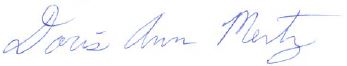 Doris Ann MertzSecretary/TreasurerHarry Potter Escape Room 2021We held 4 sessions of the Harry Potter Escape Room and 24 total participants.This is our 3rd Escape room in honor of Harry Potter’s Birthday, which is July 31st.This year we focused on the 3rd book, Harry Potter and the Prisoner of Azkaban. Next year, we will have one themed around Harry Potter and the Goblet of Fire.Participants received ButterBeer Floats at the end (vanilla ice cream, cream soda, and a drizzle of caramel sauce).  They also received prizes in the last puzzle box:  Bertie Bott’s Beans, Invisible Ink Pens with Black Lights, Harry Potter Book marks. The escape room (decorations, props, puzzles and script) was created and designed by Kate Shelton and Sarah Myers. Our fastest group finished in 56 minutes and 41 seconds (aside from when Doris Ann and Thea did the room in 52 minutes and 4 seconds)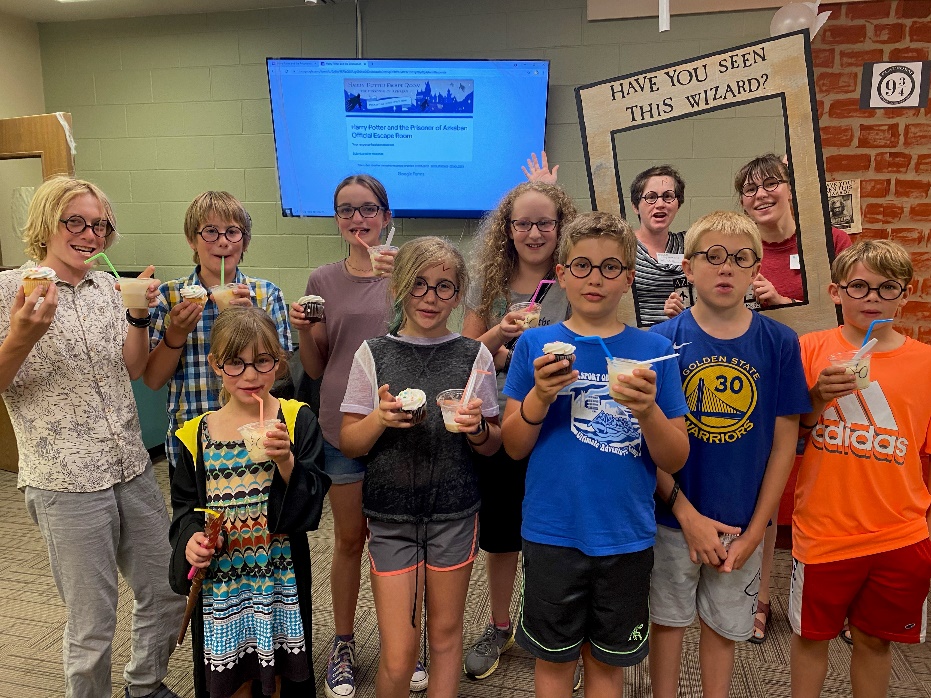 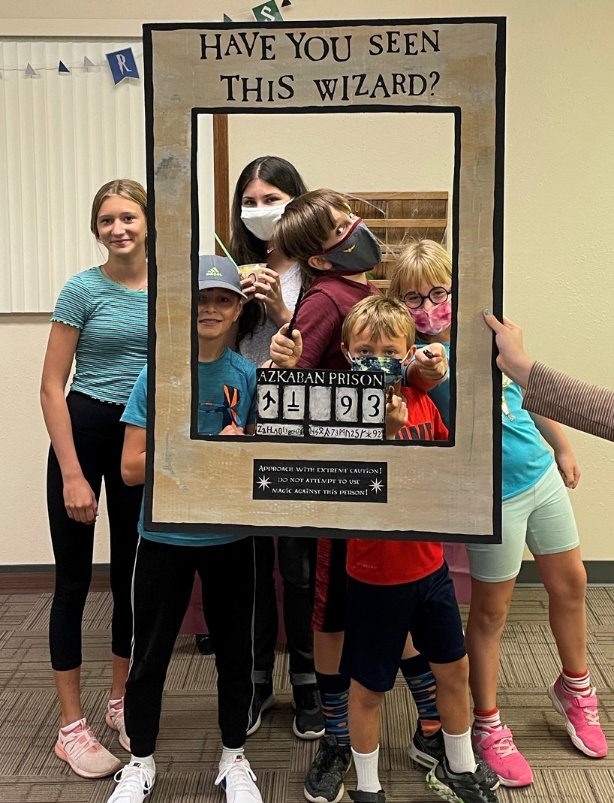 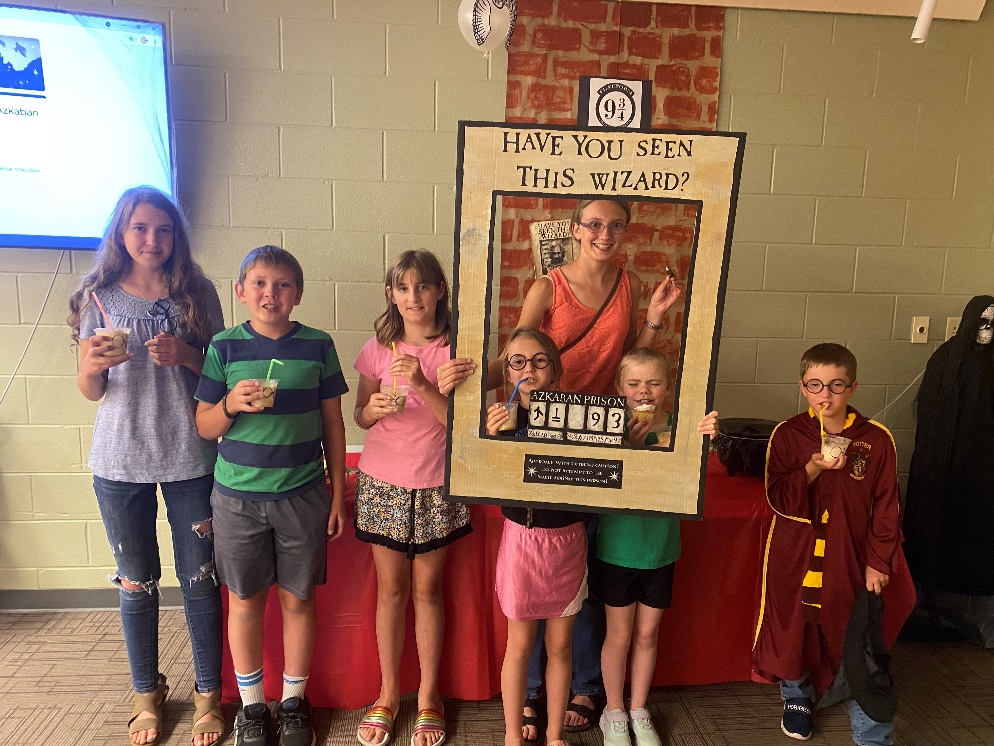 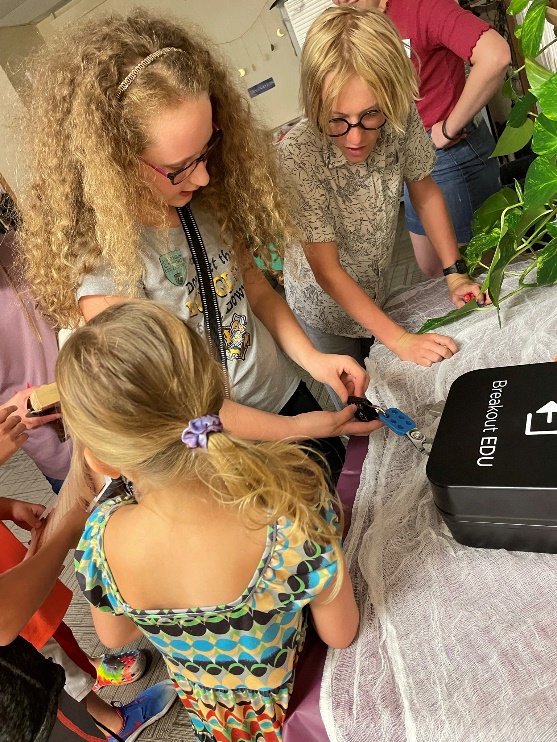 